GARA PER L’ACQUISIZIONE DEI SERVIZI DI MANUTENZIONE E SUPPORTO PER L’INFRASTRUTTURA DI CONTROLLO ACCESSI DI INAIL ED. 2ID 2618DOCUMENTO DI CONSULTAZIONE DEL MERCATODa inviare a mezzo mail all’indirizzo:ictconsip@postacert.consip.itRoma, 22/12/2022 Premessa	Nell'ambito della Convenzione, siglata il 3 dicembre 2018, INAIL ha affidato a Consip S.p.A. lo svolgimento di attività di supporto in tema di acquisizione di beni e servizi al duplice fine di supportare gli obiettivi di finanza pubblica, favorendo l'utilizzo di strumenti informatici nella P.A. e promuovere la semplificazione, l'innovazione e il cambiamento.Il presente documento di consultazione del mercato, in coerenza con quanto indicato nelle Linee Guida n. 14 dell’ANAC recanti “Indicazioni sulle consultazioni preliminari di mercato” e tenuto conto delle modifiche intervenute nella legge 120/2020 “Decreto Semplificazioni”, ha l’obiettivo di: garantire la massima pubblicità alle iniziative per assicurare la più ampia diffusione delle informazioni ed un celere svolgimento delle procedure di acquisto; ottenere la più proficua partecipazione da parte dei soggetti interessati;pubblicizzare al meglio le caratteristiche qualitative e tecniche dei beni e servizi oggetto di analisi;ricevere, da parte dei soggetti interessati, osservazioni e suggerimenti per una più compiuta conoscenza del mercato;individuare le migliori soluzioni di mercato, con alto contenuto innovativo e forte impatto in termini di efficacia ed efficienza della soluzione proposta, di vantaggio o riduzione di impatti ambientali o sociali rivolti ai propri dipendenti, ai clienti o alla collettività.In merito all’iniziativa “Servizi di manutenzione e supporto per l’infrastruttura di controllo accessi di INAIL Ed. 2 – ID2618” Vi preghiamo di fornire il Vostro contributo a titolo gratuito - previa presa visione dell’informativa sul trattamento dei dati personali sotto riportata - compilando il presente questionario e inviandolo entro il 13/01/2023 all’indirizzo PEC ictconsip@postacert.consip.it.	Tutte le informazioni da Voi fornite con il presente documento saranno utilizzate ai soli fini dello sviluppo dell’iniziativa in oggetto e non dovranno anticipare specifiche quotazioni afferenti al prodotto/servizio/opera oggetto della presente consultazione salva diversa indicazione presente di seguito nel questionario.Vi preghiamo di indicare se i Vostri contributi contengano informazioni e/o dati protetti da diritti di privativa o comunque rilevatori di segreti aziendali, commerciali o industriali, nonché ogni altra informazione riservata utile a ricostruire la Vostra posizione nel mercato e/o la Vostra competenza nel campo di attività di cui alla consultazione. Vi chiediamo altresì di precisare, in vista dell’eventuale accesso da parte di altri operatori economici agli esiti della presente consultazione, se la divulgazione di quanto contenuto nei Vostri contributi dovrà avvenire in forma anonima.  Consip S.p.A. si riserva altresì la facoltà di interrompere, modificare, prorogare o sospendere la presente procedura provvedendo, su richiesta dei soggetti intervenuti, alla restituzione della documentazione eventualmente depositata senza che ciò possa costituire, in alcun modo, diritto o pretesa a qualsivoglia risarcimento o indennizzo.Dati aziendaInformativa sul trattamento dei dati personaliAi sensi dell'art. 13 del Regolamento europeo 2016/679 relativo alla protezione delle persone fisiche con riguardo al trattamento dei dati personali (nel seguito anche “Regolamento UE”), Vi informiamo che la raccolta ed il trattamento dei dati personali (d’ora in poi anche solo “Dati”) da Voi forniti sono effettuati al fine di consentire la Vostra partecipazione  all’ attività di consultazione del mercato sopradetta, nell’ambito della quale, a titolo esemplificativo, rientrano la definizione della strategia di acquisto della merceologia, le ricerche di mercato nello specifico settore merceologico, le analisi economiche e statistiche.Il trattamento dei Dati per le anzidette finalità, improntato alla massima riservatezza e sicurezza nel rispetto della normativa nazionale e comunitaria vigente in materia di protezione dei dati personali, avrà luogo con modalità sia informatiche, sia cartacee.Il conferimento di Dati alla Consip S.p.A. è facoltativo; l'eventuale rifiuto di fornire gli stessi comporta l'impossibilità di acquisire da parte nostra, le informazioni per una più compiuta conoscenza del mercato relativamente alla Vostra azienda.I Dati saranno conservati in archivi informatici e cartacei per un periodo di tempo non superiore a quello necessario agli scopi per i quali sono stati raccolti o successivamente trattati, conformemente a quanto previsto dagli obblighi di legge.All’interessato vengono riconosciuti i diritti di cui agli artt. da 15 a 23 del Regolamento UE. In particolare, l’interessato ha il diritto di: i) revocare, in qualsiasi momento, il consenso; ii) ottenere la conferma che sia o meno in corso un trattamento di dati personali che lo riguardano, nonché l’accesso ai propri dati personali per conoscere la finalità del trattamento, la categoria di dati trattati, i destinatari o le categorie di destinatari cui i dati sono o saranno comunicati, il periodo di conservazione degli stessi o i criteri utilizzati per determinare tale periodo; iii) il diritto di chiedere, e nel caso ottenere, la rettifica e, ove possibile, la cancellazione o, ancora, la limitazione del trattamento e, infine, può opporsi, per motivi legittimi, al loro trattamento; iv) il diritto alla portabilità dei dati che sarà applicabile nei limiti di cui all’art. 20 del regolamento UE. Se in caso di esercizio del diritto di accesso e dei diritti connessi previsti dagli artt. da 15 a 22 del Regolamento UE, la risposta all'istanza non perviene nei tempi indicati e/o non è soddisfacente, l'interessato potrà far valere i propri diritti innanzi all'autorità giudiziaria o rivolgendosi al Garante per la protezione dei dati personali mediante apposito ricorso, reclamo o segnalazione.L’invio a Consip S.p.A. del Documento di Consultazione del mercato implica il consenso al trattamento dei Dati personali forniti.Titolare del trattamento dei dati è Consip S.p.A., con sede in Roma, Via Isonzo 19 D/E. Le richieste per l’esercizio dei diritti riconosciuti di cui agli artt. da 15 a 23 del regolamento UE, potranno essere avanzate al Responsabile della protezione dei dati  al seguente indirizzo di posta elettronica esercizio.diritti.privacy@consip.it.Breve descrizione dell’iniziativa L’iniziativa prevede l’acquisizione dei servizi di manutenzione e supporto per l’infrastruttura di controllo accessi presso le sedi presenti sull’intero territorio nazionale di INAIL, la cui componente di gestione centralizzata è ubicata a Roma presso la sede della Direzione Centrale per l’Organizzazione Digitale, sita in Via del Santuario Regina degli Apostoli 33.L’attuale infrastruttura di controllo accessi di INAIL è costituita da:circa 700 lettori per la raccolta delle timbrature ed il controllo accessi distribuiti presso tutte le sedi INAIL distribuite sul territorio nazionale marca Zucchetti Axess S.p.A., modelli SuperTRAX 7 Light (circa 500) e SuperTRAX 4 (circa 200), dei quali circa 200 stati dotati anche delle etichette Braille apposte sulle tastiere ad uso del personale non vedente o ipovedente;circa 44 lettori per la raccolta delle timbrature ed il controllo accessi, stessa marca e modelli analoghi di cui al precedente punto a, sono attualmente presenti nel magazzino INAIL sito in Via del Santuario Regina degli Apostoli 33;componente applicativa centrale e locale del sistema di controllo accessi produttore Zucchetti Axess S.p.A., prodotto XAtras release 1.9.14.65 con licenze d’uso perpetue acquistate da INAIL, che non sarà però oggetto dei servizi della presente acquisizione;30 varchi motorizzati della Automatic System, 20 modello SmartLane SL 900 DX/SX (con anta scorrevole singola) e 10 modello SmartLane SL 900 Intermedio (con anta scorrevole doppia);20 sportelli motorizzati a bandiera marca ITAB Guidance AB, modello Rotogate SI;2 transenne modulari marca Tecnopa srl, una da 51m e una da 11m. L’iniziativa in questione riguarda l’acquisizione dei seguenti servizi/forniture, da erogare/fornire presso tutte le sedi dell’INAIL distribuite sul territorio nazionale:Fornitura opzionale, da attivarsi su richiesta dell’INAIL, di: circa ulteriori 10 lettori per la raccolta delle timbrature ed il controllo accessi per non vedenti o ipovedenti, comprensivi di apparati, infrastrutture e software necessari per il loro funzionamento, della installazione e di un anno di manutenzione in garanzia;circa ulteriori 30 apriporta per il controllo degli accessi, comprensivi di apparati, infrastrutture, installazione e di un anno di manutenzione in garanzia;circa ulteriori 4.000 tessere di prossimità (badge) tipo RFID MIFARE DESFire EV1 con personalizzazione, inizializzazione ed invio alla sede di pertinenza su tutto il territorio nazionale.Servizio di manutenzione e movimentazione delle infrastrutture, in particolare:manutenzione dei lettori installati nonché degli apparati e delle infrastrutture necessarie per il loro funzionamento (quali ad esempio batterie tampone e alimentatori), di cui alla precedente lett. a);movimentazioni dei lettori e degli apparati ed infrastrutture necessari per il loro funzionamento, con il relativo software installato, di cui alla precedente lett. a) e b);disinstallazione e immagazzinamento dei lettori, degli apparati e del materiale di supporto;manutenzione del parco tornelli e cancelletti installati, di cui alle precedenti lettere d), e) ed f);manutenzione dei dispositivi di cui al precedente punto 1.1;manutenzione degli apriporta di al precedente punto 1.2.Servizio opzionale di supporto specialistico, da attivarsi su richiesta dell’INAIL, sulla base di giornate a consumo relative ad attività di gestione delle componenti hardware.La durata prevista del contratto è di 48 mesi. Importo stimato dell’acquisizione circa €. 300.000,00.DomandeRiportare una breve descrizione dell’Azienda: tipologia (piccola/media/grande impresa, produttore, distributore, System Integrator, ...), core business e principali settori di attività, attestazioni SOA, certificazioni aziendali, CCNL applicato, estensione a livello di territorio nazionale, ecc.Indicare il fatturato specifico (relativo all’ultimo triennio disponibile, specificando gli anni) per la realizzazione di sistemi di controllo accessi e rilevazione presenze, possibilmente suddiviso in:valore relativo alla fornitura;valore relativo all’assistenza e manutenzione.Se possibile, si chiede di indicare anche la quota parte relativa alla Pubblica Amministrazione.Indicare eventuali contratti (eseguiti nell’ultimo triennio disponibile specificando gli anni) relativi a servizi di manutenzione, specificando: il contratto, i servizi offerti, la relativa durata ed il quantitativo di apparati di rilevazione presenza, controllo accessi e tornelli installati e/o manutenuti nell’ambito degli stessi.Indicare l’eventuale partecipazione a gare analoghe con descrizione delle principali caratteristiche delle stesse (oggetto, importo, ecc.), relativa forma di partecipazione (diretta, indiretta, singola, RTI, Consorzio, rete d’impresa) e servizi specifici offerti nell’ambito delle stesse qualora la forma di partecipazione non sia singola.Si richiede di indicare l’eventuale possesso della certificazione ISO 9001 per la realizzazione ed erogazione dei servizi di assistenza e manutenzione di sistemi di controllo accessi e rilevazione presenze, specificando l’oggetto della stessa.Si richiede di indicare eventuali certificazioni aziendali, rilasciate da Organismi Nazionali/Internazionali/Società/Terze Parti/SOA/ISO/ecc. che ritenete necessarie o opzionali per erogare i servizi oggetto della presente iniziativa.Quale modello organizzativo e logistico adottate per l’erogazione dei servizi su tutto il territorio nazionale (ad es. disponete di Vostre strutture o operate tramite accordi commerciali, ecc.)?Per installare o manutenere le tipologie di prodotti riportati nella descrizione dell’iniziativa alle lettere a), d) e) ed f) è necessario essere in possesso di certificazioni (aziendali o relative a personale certificato) sul prodotto, previste dal produttore, a garanzia della bontà delle attività eseguite? Se sì, quali e che percorsi sono necessari per ottenerle?In merito all’eventuale fornitura di nuovi lettori per la raccolta delle timbrature ed il controllo accessi (punto 1.1 nella descrizione dell’iniziativa), considerando la presenza della componente applicativa centrale e locale del produttore Zucchetti Axess S.p.A., come indicato alla lettera c) nella descrizione dell’iniziativa, ritenete necessario (o conveniente) offrire terminali della stessa marca e modello già esistenti? O ritenete possibile offrire terminali differenti sviluppando procedure di integrazione degli stessi con il sistema software centralizzato? In quest’ultimo caso quali informazioni ritenete indispensabile avere da parte del produttore della componente applicativa e quale potrebbe essere l’impegno medio in ore/uomo per implementare tale integrazione?Il prezzo per la fornitura di nuovi lettori per la raccolta delle timbrature ed il controllo accessi della stessa marca e modello di quelli indicati alla lettera a) nella descrizione dell’iniziativa, quanti anni di garanzia include? Quali livelli di servizio prevede tale garanzia e quali accessori include (es. batteria tampone, alimentatore, cavetteria, ...)? In merito all’eventuale fornitura di apriporta, come indicato al punto 1.2 nella descrizione dell’iniziativa, la manodopera relativa ai servizi di installazione in che percentuale incide sul prezzo complessivo della fornitura? Quali profili professionali vengono impiegati per tale attività (per ciascun profilo si richiede di indicare anche il contratto collettivo nazionale di riferimento e il livello di inquadramento)? L’eventuale fornitura di tessere di prossimità (badge), come indicato al punto 1.3 della descrizione dell’iniziativa, prevede attività di manodopera? Se si, in che percentuale tale manodopera incide sul prezzo complessivo della fornitura delle tessere comprensiva dei servizi richiesti? In caso di manodopera, quali profili professionali vengono impiegati per tale attività (per ciascun profilo si richiede di indicare anche il contratto collettivo nazionale di riferimento e il livello di inquadramento)? Per quanto riguarda i lettori per la raccolta delle timbrature ed il controllo accessi di cui alla lettera a) della descrizione dell’iniziativa, si chiede di rispondere ai seguenti quesiti:il Fornitore per poter erogare adeguatamente i servizi di assistenza e manutenzione deve sottoscrivere un contratto di manutenzione con il produttore? Oppure può operare in autonomia semplicemente dotandosi di scorte o parti di ricambio? sono ad oggi disponibili sul mercato parti di ricambio o in caso di guasto hardware del terminale occorrere necessariamente sostituire tutto l’oggetto? Da cosa è composto un kit di ricambio per il modello di terminale sopracitato?relativamente alla manutenzione correttiva in caso di guasto, potreste indicarci un valore di impegno medio in ore/uomo per la risoluzione del malfunzionamento in base alle vostre esperienze pregresse? Quali profili professionali vengono impiegati per tale attività (per ciascun profilo si richiede di indicare anche il contratto collettivo nazionale di riferimento e il livello di inquadramento)?relativamente alla manutenzione preventiva, potreste indicarci un valore di impegno medio in ore/uomo per l’esecuzione dell’intervento in base alle vostre esperienze pregresse? Quali profili professionali vengono impiegati per tale attività (per ciascun profilo si richiede di indicare anche il contratto collettivo nazionale di riferimento e il livello di inquadramento)?relativamente alle attività di installazione e configurazione, potreste indicarci un valore di impegno medio in ore/uomo per l’esecuzione dell’intervento in base alle vostre esperienze pregresse? Quali profili professionali vengono impiegati per tale attività (per ciascun profilo si richiede di indicare anche il contratto collettivo nazionale di riferimento e il livello di inquadramento)?relativamente alle attività di disinstallazione, potreste indicarci un valore di impegno medio in ore/uomo per l’esecuzione dell’intervento in base alle vostre esperienze pregresse? Quali profili professionali vengono impiegati per tale attività (per ciascun profilo si richiede di indicare anche il contratto collettivo nazionale di riferimento e il livello di inquadramento)?relativamente alle attività di movimentazione sul territorio o in magazzino, potreste indicarci un valore di impegno medio in ore/uomo per l’esecuzione dell’intervento in base alle vostre esperienze pregresse? Quali profili professionali vengono impiegati per tale attività (per ciascun profilo si richiede di indicare anche il contratto collettivo nazionale di riferimento e il livello di inquadramento)?Per quanto riguarda i varchi motorizzati, gli sportelli motorizzati e le transenne di cui rispettivamente alle lettere d), e) ed f) della descrizione dell’iniziativa, si chiede di rispondere ai seguenti quesiti:il Fornitore per poter erogare adeguatamente i servizi di assistenza e manutenzione deve sottoscrivere un contratto di manutenzione con il produttore? Oppure può operare in autonomia semplicemente dotandosi di scorte o parti di ricambio?sono ad oggi disponibili sul mercato parti di ricambio o in caso di guasto del varco/sportello motorizzato/cancelletto occorrerebbe necessariamente sostituire tutto l’oggetto? Da cosa è composto un kit di ricambio per i modelli citati nella descrizione dell’iniziativa?relativamente alla manutenzione correttiva in caso di guasto, potreste indicarci un valore di impegno medio in ore/uomo per la risoluzione del malfunzionamento in base alle vostre esperienze pregresse? Quali profili professionali vengono impiegati per tale attività (per ciascun profilo si richiede di indicare anche il contratto collettivo nazionale di riferimento e il livello di inquadramento)?relativamente alla manutenzione preventiva, potreste indicarci un valore di impegno medio in ore/uomo per l’esecuzione dell’intervento in base alle vostre esperienze pregresse? Quali profili professionali vengono impiegati per tale attività (per ciascun profilo si richiede di indicare anche il contratto collettivo nazionale di riferimento e il livello di inquadramento)?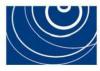 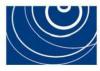 L’eventuale servizio di supporto specialistico di cui al punto 3 nella descrizione dell’iniziativa, può essere erogato solo dal produttore o anche dal distributore/system integrator? È in tal caso necessario essere in possesso di particolari certificazioni (aziendali o relative a personale) sul prodotto, previste dal produttore? Se sì, quali sono i percorsi necessari per ottenere tali certificazioni? Si prega inoltre di indicare il profilo professionale generalmente impiegato per il supporto specialistico (indicando anche il contratto collettivo nazionale di riferimento e il livello di inquadramento).Ci sono elementi della vostra offerta tali da rendervi leader del mercato o interlocutore unico in termini di caratteristiche funzionali e/o servizi in confronto a quanto proposto dai vostri diretti concorrenti? Si prega di fornire indicazione su quali siano tali elementi caratterizzanti. Allo stesso modo si chiede di specificare quali caratteristiche dei servizi oggetto dell’iniziativa possano essere considerati standardizzati ovvero comuni ai Fornitori del settore.Quali elementi/caratteristiche/specificità ritenete utili al fine di valorizzare l’offerta nell’ambito dell’iniziativa e di dare un servizio di qualità all’Amministrazione?Oltre ai livelli di servizio relativi ai tempi di intervento e risoluzione, sapreste indicarci ulteriori indicatori di qualità che ritenete possano essere più appropriati ed oggettivamente misurabili per monitorare i servizi oggetto dell’iniziativa?Indicare eventuali ulteriori elementi o informazioni che ritenete possano essere utili allo sviluppo dell’iniziativa.Con la sottoscrizione del Documento di Consultazione del mercato, l’interessato acconsente espressamente al trattamento dei propri Dati personali più sopra forniti.AziendaIndirizzoNome e cognome del referenteRuolo in aziendaTelefonoFaxIndirizzo e-mailData compilazione del questionarioAnnoAnnoAnnoN-2: ______N-1: ______N: ______Fatturato relativo solo alla fornituraFatturato relativo all’assistenza e manutenzionedi cui PA ___________€di cui PA ___________€di cui PA ___________€Firma operatore economico[Nome e Cognome]_____________________